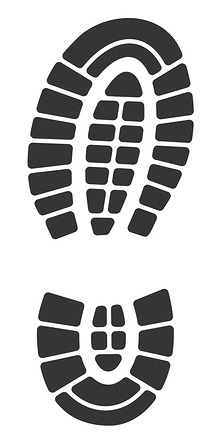 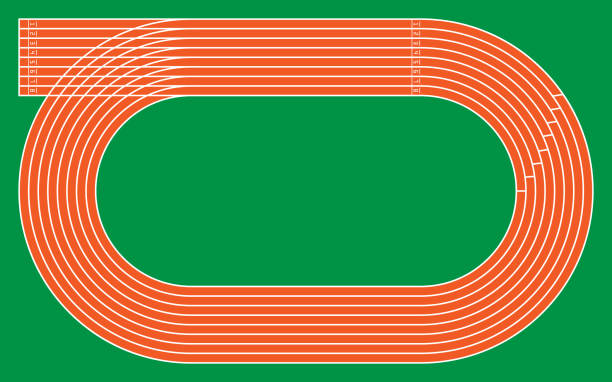 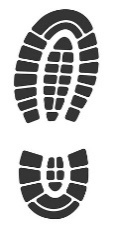 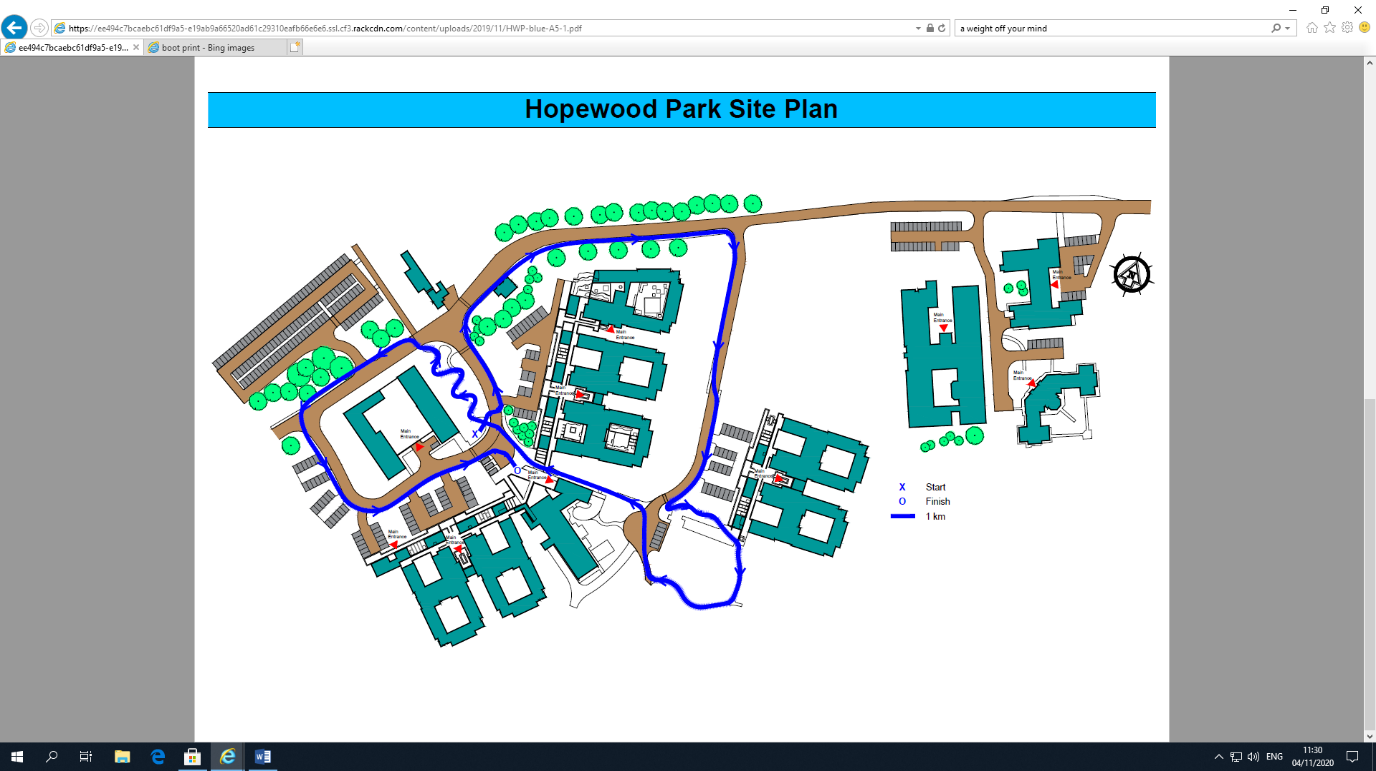 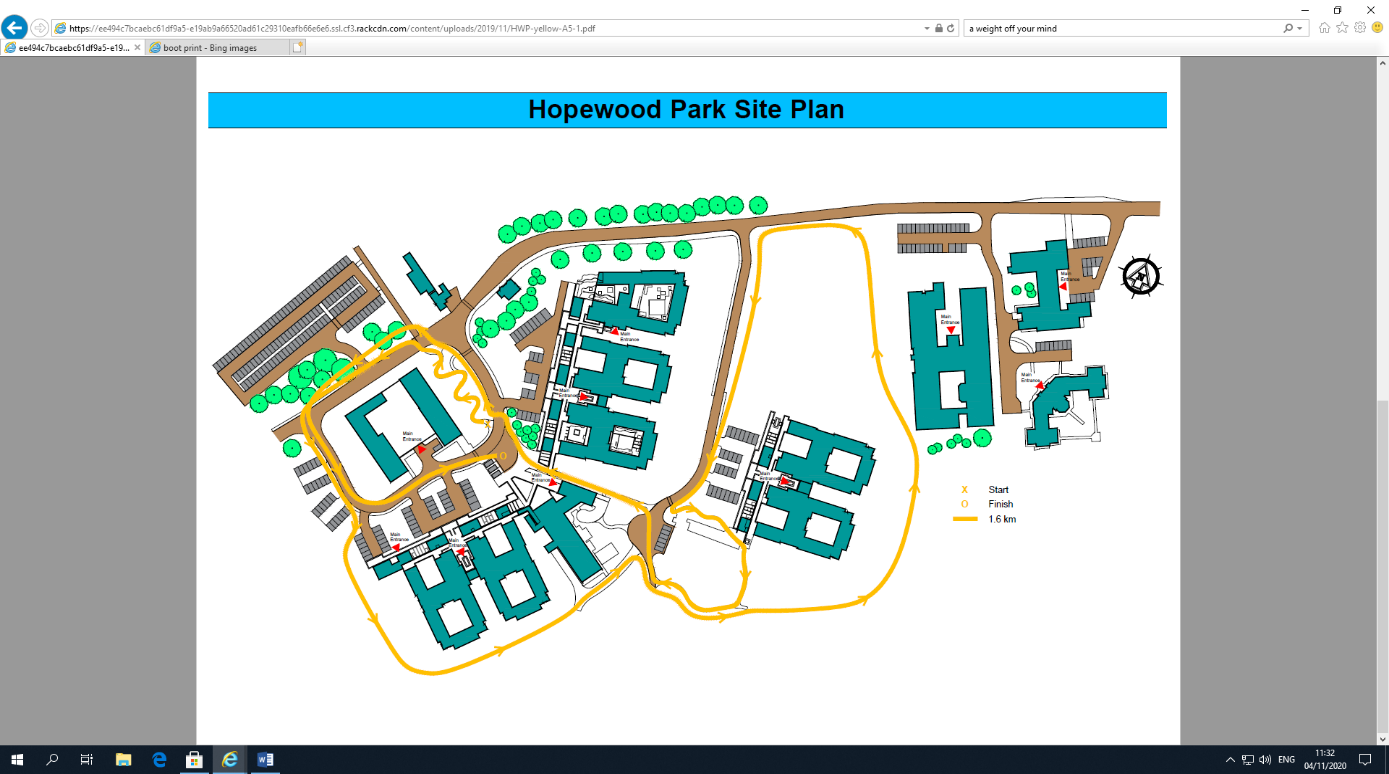 Tick when completeWeekMondayTuesdayWednesdayThursdayFridaySaturdaySunday1234